Classroom Newsletter November 18,2019          Mrs. Thompson – 3rd Grade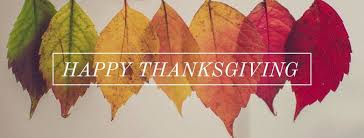 Star Student:		 			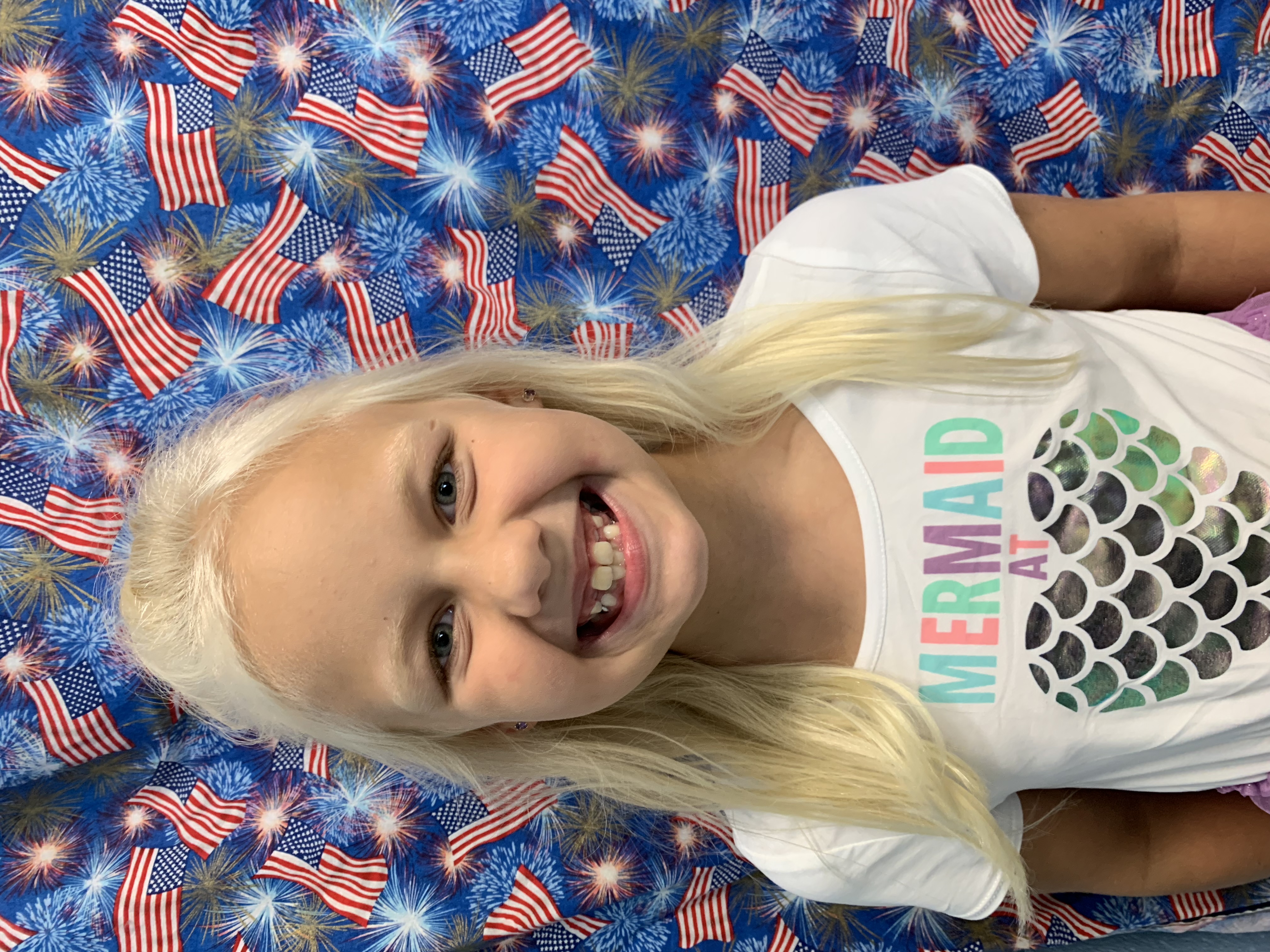 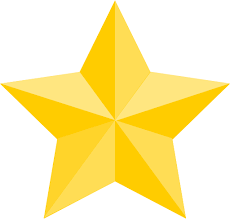   Characteristic:      confidentGood, better, best. Never let it rest. ‘Til your good is better and your better is best. – St. Jerome 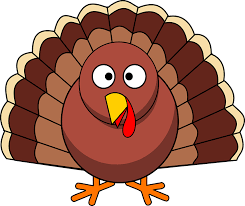 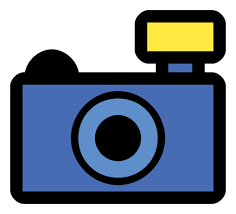 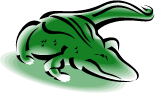 